Publicado en Barcelona el 15/05/2024 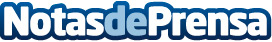 IAG International Auction Group pone en marcha el portal Plataforma de subastas para microempresas, autónomos y personas físicas Plataforma de subastas es la innovadora solución llevada a cabo por IAG para la venta de bienes, liquidaciones y subastas de activos al servicio de las micropymes, autónomos y personas físicas incursas en concurso de acreedores o que, sin estarlo, tengan la necesidad de vender activos de una forma eficienteDatos de contacto:Queralt FlotatsStrategycomm663 943 389Nota de prensa publicada en: https://www.notasdeprensa.es/iag-international-auction-group-pone-en-marcha Categorias: Nacional Finanzas Consultoría http://www.notasdeprensa.es